Multicultural Disability Advocacy Association of NSW Inc.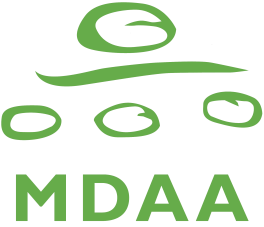 PO Box 884 Granville NSW 214210-12 Hutchinson St GranvilleTelephone: (02) 9891 6400Toll Free: 1800 629 072Facsimile: (02) 9897 9402E-mail: mdaa@mdaa.org.auABN: 60 737 946 674CALL for Nominations for Positions on the Governance CommitteeThere are 4 vacancies for Governance Committee MembersYou have to be a financial Ordinary Member, Family/Carer member or Skilled member of MDAA to nominate for these positions. Please read the enclosed nomination information before making a decision.  If you decide to nominate you may need to attend at least one meeting per month.  If you are interested in nominating yourself, please fill out this Nomination Form. Two people who are members of MDAA must endorse your nomination.  If you have any questions, please call the MDAA Office.I, (Name) _______________________________________________________________, (Address) ________________________________________________________________ (Phone No.) 	______________________ would like to nominate for the position of:Governance Committee member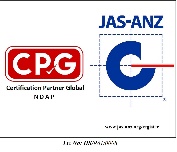 Signature:	__________________________ Date:	______________________1. Supporter (this has to also be a financial member of MDAA)I, (Name)  ______________________________________________________________, (Address) ______________________________________________________________,(Phone No.) ______________________ support the above nomination.Signature:	__________________________ Date:	____________________________2. Supporter (this has to also be a financial member of MDAA)I, (Name) _______________________________________________________________, (Address) _______________________________________________________________,(Phone No.)	______________________ support the above nomination.Signature:	__________________________ Date:	____________________________You need to return this Nomination Form to MDAA at the above address by: 5 pm on 30 November 2022.